МУЗИЧКА КУЛТУРА         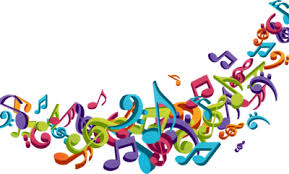 РЕЗУЛТАТИ КОЛОКВИЈУМАПоложили су (други колоквијум):Стефан Лазаревић 17/12   (47 поена)Милан Комненовић 12/12  (51 поен)Славиша Петровић  7/12    (52 поена)Сандра Томић            3/12    (54 поена)Јелена Мандић          16/12   (43 поена)Марија Марковић     1/12     (49 поена)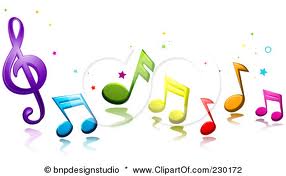 Положили су (први колоквијум):Горана Живковић    6/12    (37 поена)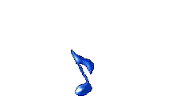 Студенти своје радове могу погледати у понедељак 18.5. од 11.15h до 12.30h. Поправни колоквијум је заказан за 25.5. у 11h.						    Катарина Станојевић